GRAD BELI MANASTIR31300 Beli Manastir, Ulica kralja Tomislava 53Povjerenstvo za provedbu postupka jednostavne nabave radova na sanaciji i rekonstrukciji poljskih puteva na području Grada Belog ManastiraKLASA: 406-01/20-01/13URBROJ: 2100/01-01-03-20-3DOKUMENTACIJA ZA NABAVURADOVA NA SANACIJI I REKONSTRUKCIJI POLJSKIH PUTEVA NA PODRUČJU GRADA BELOG MANASTIRA(PRILOG I POZIVA NA DOSTAVU PONUDA)Beli Manastir, 25. rujna 2020. godineS A D R Ž A JI. OPĆI PODACIII. PODACI O PREDMETU NABAVEIII. OSNOVE ZA ISKLJUČENJE PONUDITELJA (GOSPODARSKOG SUBJEKTA)IV. KRITERIJI ZA ODABIR PONUDITELJA (GOSPODARSKOG SUBJEKTA)V. PODACI O PONUDIVI. OSTALE ODREDBEVII. PONUDBENI LISTVIII. OBRAZAC IZJAVE O NEKAŽNJAVANJUI. OPĆI PODACI1.Naziv i sjedište naručitelja, OIB, broj telefona, broj telefaksa, internetska adresa te adresa elektroničke pošte1.1. Naziv: GRAD BELI MANASTIR1.2. Sjedište: Beli Manastir, Ulica kralja Tomislava 531.3. OIB: 399120569471.4. Broj telefona: 031/710-2001.5. Broj telefaksa: 031/710-2221.6. Internetska adresa: www.beli-manastir.hr1.7. Adresa elektroničke pošte: gradonacelnik@beli-manastir.hr1.8. Matični broj: 02663155. 2. Osoba ili služba zadužena za komunikaciju s ponuditeljimaUpravni odjel za graditeljstvo i stambeno-komunalne poslove Grada Belog Manastira, Beli Manastir, Ulica kralja Tomislava 53, I. kat, Adresa elektroničke pošte: graditeljstvo@beli-manastir.hr3. Evidencijski broj nabaveJN-PP 7/204. Procijenjena vrijednost nabave490.000,00 kn5. Popis gospodarskih subjekata s kojima je naručitelj u sukobu interesa u smislu članka 76. ZJN 2016Sukladno odredbi članka 80. stavak 2. točka 2. ZJN 2016 naručitelj izjavljuje da se nalazi u sukobu interesa sa sljedećim gospodarskim subjektima: ROBOS  d.o.o. DardaUO „M ugostiteljstvo“ Beli ManastirOPG Đurin Marko Beli ManastirII. PODACI O PREDMETU NABAVE1. Opis predmeta nabavePredmet nabave su radovi na sanaciji i rekonstrukciji poljskih puteva na području Grada Belog Manastira sukladno tehničkim značajkama i ostalim traženim uvjetima naznačenim u ovoj Dokumentaciji za nabavu.2. Količina predmeta nabaveU cijelosti je iskazana Troškovnikom radova (Prilog II Poziva na dostavu ponuda)3. Tehnička specifikacija predmeta nabaveZahtjevi tehničke specifikacije predmeta nabave, njena vrsta, kvaliteta i količina u cijelosti je iskazana u Troškovniku radova (Prilog II Poziva na dostavu ponuda) 4. Troškovnik Sadržan u Prilogu II Poziva na dostavu ponuda u Excel formatu. 4.1. Troškovnik mora biti popunjen na predlošku bez mijenjanja, ispravljanja i prepisivanja izvornog teksta.4.2. Ponuditelj treba ispuniti jediničnim cijenama sve stavke radova opisane u troškovniku.4.3. Jedinična cijena stavke troškovnika obuhvaća sav rad, materijal, transport, režiju gradilišta i uprave tvrtke, sve poreze i prireze, zaradu tvrtke i naknade štete koje će nastati uslijed izvođenja radova, bez obzira da li je u opisu stavke troškovnika navedeno da jedinična cijena sve ovo obuhvaća. Ovo se ne odnosi na troškovnike u kojima su radovi odvojeni od nabave materijala. Jediničnom cijenom obuhvaćeni su svi pripremni i završni radovi, postrojenja, potrebne prostorije i instalacije, završni radovi, čišćenje okoliša i uređenje gradilišta uključivo postavljanje ploče s oznakom gradilišta, osiguranje i organizacija odvijanja prometa tijekom izvođenja radova. 5. Mjesto izvršenja radovaPodručje Grada Belog Manastira6. Rok završetka radova / duljina trajanja ugovora te rok početka radova6.1. Rok izvršenja radova / duljina trajanja ugovora:	 8 mjeseci6.2. Rok početka radova: najviše 7 dana od dana potpisa ugovora, predvidivo kraj listopada 2020. godineIII. OSNOVE ZA ISKLJUČENJE PONUDITELJA (GOSPODARSKOG SUBJEKTA)1. Naručitelj će isključiti ponuditelja u sljedećim slučajevima:1.1. Ako je gospodarski subjekt ili osoba ovlaštena po zakonu za zastupanje gospodarskog subjekta ili osoba koja je član upravnog, upravljačkog ili nadzornog tijela gospodarskog subjekta pravomoćnom presudom osuđena za bilo koje od sljedećih kaznenih djela:a) sudjelovanje u zločinačkoj organizaciji, na temelju članka 328. (zločinačko udruženje) i članka 329. (počinjenje kaznenog djela u sastavu zločinačkog udruženja) Kaznenog zakona i članka 333. (udruživanje za počinjenje kaznenih djela), iz Kaznenog zakona (»Narodne novine«, br. 110/97., 27/98., 50/00., 129/00., 51/01., 111/03., 190/03., 105/04., 84/05., 71/06., 110/07., 152/08., 57/11., 77/11. i 143/12.)b) korupciju, na temelju članka 252. (primanje mita u gospodarskom poslovanju), članka 253. (davanje mita u gospodarskom poslovanju), članka 254. (zlouporaba u postupku javne nabave), članka 291. (zlouporaba položaja i ovlasti), članka 292. (nezakonito pogodovanje), članka 293. (primanje mita), članka 294. (davanje mita), članka 295. (trgovanje utjecajem) i članka 296. (davanje mita za trgovanje utjecajem) Kaznenog zakona i članka 294.a (primanje mita u gospodarskom poslovanju), članka 294.b (davanje mita u gospodarskom poslovanju), članka 337. (zlouporaba položaja i ovlasti), članka 338. (zlouporaba obavljanja dužnosti državne vlasti), članka 343. (protuzakonito posredovanje), članka 347. (primanje mita) i članka 348. (davanje mita) iz Kaznenog zakona (»Narodne novine«, br. 110/97., 27/98., 50/00., 129/00., 51/01., 111/03., 190/03., 105/04., 84/05., 71/06., 110/07., 152/08., 57/11., 77/11. i 143/12.)c) prijevaru, na temelju članka 236. (prijevara), članka 247. (prijevara u gospodarskom poslovanju), članka 256. (utaja poreza ili carine) i članka 258. (subvencijska prijevara) Kaznenog zakona i članka 224. (prijevara), članka 293. (prijevara u gospodarskom poslovanju) i članka 286. (utaja poreza i drugih davanja) iz Kaznenog zakona (»Narodne novine«, br. 110/97., 27/98., 50/00., 129/00., 51/01., 111/03., 190/03., 105/04., 84/05., 71/06., 110/07., 152/08., 57/11., 77/11. i 143/12.)d) terorizam ili kaznena djela povezana s terorističkim aktivnostima, na temelju članka 97. (terorizam), članka 99. (javno poticanje na terorizam), članka 100. (novačenje za terorizam), članka 101. (obuka za terorizam) i članka 102. (terorističko udruženje) Kaznenog zakona i članka 169. (terorizam), članka 169.a (javno poticanje na terorizam) i članka 169.b (novačenje i obuka za terorizam) iz Kaznenog zakona (»Narodne novine«, br. 110/97., 27/98., 50/00., 129/00., 51/01., 111/03., 190/03., 105/04., 84/05., 71/06., 110/07., 152/08., 57/11., 77/11. i 143/12.)e) pranje novca ili financiranje terorizma, na temelju članka 98. (financiranje terorizma) i članka 265. (pranje novca) Kaznenog zakona i članka 279. (pranje novca) iz Kaznenog zakona (»Narodne novine«, br. 110/97., 27/98., 50/00., 129/00., 51/01., 111/03., 190/03., 105/04., 84/05., 71/06., 110/07., 152/08., 57/11., 77/11. i 143/12.)f) dječji rad ili druge oblike trgovanja ljudima, na temelju članka 106. (trgovanje ljudima) Kaznenog zakona i članka 175. (trgovanje ljudima i ropstvo) iz Kaznenog zakona (»Narodne novine«, br. 110/97., 27/98., 50/00., 129/00., 51/01., 111/03., 190/03., 105/04., 84/05., 71/06., 110/07., 152/08., 57/11., 77/11. i 143/12.).Gospodarski subjekt je dužan u ponudi dostaviti izjavu. Izjavu daje osoba po zakonu ovlaštena za zastupanje gospodarskog subjekta. Izjava ne smije biti starija od tri mjeseca računajući od dana slanja poziva na dostavu ponuda.Odgovarajućom izjavom smatrat će se i popunjena izjava na priloženom predlošku izjave (predložak sadržan u točki VIII. kao sastavni dio ove Dokumentacije za nabavu).1.2. Ako gospodarski subjekt nije ispunio obvezu plaćanja dospjelih poreznih obveza i obveza za mirovinsko i zdravstveno osiguranje, osim ako mu prema posebnom zakonu plaćanje tih obveza nije dopušteno ili je odobrena odgoda plaćanja (primjerice u postupku predstečajne nagodbe).Gospodarski subjekt dužan je u ponudi dostaviti potvrdu Porezne uprave o stanju duga koja ne smije biti starija od 30 dana računajući od dana slanja poziva na dostavu ponuda.IV. KRITERIJI ZA ODABIR PONUDITELJA (GOSPODARSKOG SUBJEKTA)Gospodarski subjekti dokazuju svoju pravnu i poslovnu sposobnost, te tehničku i stručnu sposobnost sljedećim dokazima koji se prilažu uz ponudu:Uvjeti pravne i poslovne sposobnosti 1.1. Upis u sudski, obrtni, strukovni ili drugi odgovarajući registar države sjedišta gospodarskog subjekta.Upis u registar dokazuje se odgovarajućim izvodom, a ako se oni ne izdaju u državi sjedišta gospodarskog subjekta, gospodarski subjekt može dostaviti izjavu s ovjerom potpisa kod nadležnog tijela. Izvod ili izjava ne smije biti starija od tri (3) mjeseca računajući od dana slanja poziva na dostavu ponuda. Uvjeti tehničke i stručne sposobnosti NE TRAŽI SE.Naručitelj će odbiti ponudu ponuditelja koji nije dokazao svoju sposobnost u skladu s ovom Dokumentacijom za nadmetanje.Sve dokumente koje naručitelj zahtijeva sukladno točkama III. i IV. ove Dokumentacije, a kojima se utvrđuje postojanje razloga isključenja, odnosno kojima se dokazuje sposobnost, ponuditelj može dostaviti u neovjerenoj preslici. Neovjerenom preslikom smatra se i neovjereni ispis elektroničke isprave. V. PODACI O PONUDI1. Sadržaj i način izrade ponudaPri izradi ponude ponuditelj se mora pridržavati zahtjeva i uvjeta iz ove Dokumentacije. Ponuditelj ne smije mijenjati i nadopunjavati tekst Dokumentacije.1.1. Sadržaj ponudePonuda, kao pisana izjava volje ponuditelja da izvede radove sukladno uvjetima i zahtjevima navedenima u ovoj Dokumentaciji za nabavu, sadrži:- sadržaj ponude  - popis svih sastavnih dijelova i/ili priloga ponude (ukoliko ih ima),- popunjeni i ovjeren potpisom i pečatom odgovorne osobe ponuditelja ponudbeni list (sadržan u točki VII. PONUDBENI LIST ove Dokumentacije za nabavu), - popunjeni troškovnik (Prilog II Poziva na dostavu ponuda) s jediničnim cijenama i ukupnom cijenom; u troškovniku i rekapitulaciji troškovnika cijene se moraju unijeti na za to predviđena mjesta; obvezno popuniti sve stavke troškovnika te iste ovjeriti potpisom i pečatom odgovorne osobe ponuditelja na naznačenom mjestu,- dokumente kojima ponuditelj dokazuje da ne postoje osnove za isključenja iz točke III. ove Dokumentacije,- dokaze kojima ponuditelj dokazuje da ispunjava tražene kriterije za odabir iz točke IV. ove Dokumentacije.1.2. Oblik i način izrade ponudePonuda mora biti izrađena u papirnatom obliku, otisnuta ili pisana neizbrisivom tintom. Ponuda se izrađuje na način da čini cjelinu. Ako zbog opsega ili drugih objektivnih okolnosti ponuda  ne može biti izrađena na način da čini cjelinu, onda se izrađuje u dva ili više dijelova. Ponuda mora biti uvezana u cjelinu na način da se onemogući naknadno vađenje ili umetanje listova ili dijelova zahtjeva (npr. jamstvenikom – vrpcom čija su oba kraja na posljednjoj strani pričvršćena naljepnicom i utisnutim žigom). Stranice  ponude se označavaju brojem na način da je vidljiv redni broj stranice i ukupan broj stranica. Ako je ponuda izrađena od više dijelova, stranice se označavaju na način da svaki slijedeći dio započinje rednim brojem koji se nastavlja na redni broj stranice kojim završava prethodni dio. Ako je dio ponude izvorno numeriran (primjerice katalozi), ponuditelj ne mora taj dio ponude ponovno numerirati. Ako je ponuda izrađena u dva ili više dijelova, svaki dio se uvezuje na način da se onemogući naknadno vađenje ili umetanje listova, a ponuditelj mora u sadržaju ponude navestti od koliko se dijelova ponuda sastoji. Dijelove ponude kao što su uzorci, katalozi, mediji za pohranjivanje podataka i sl. koji ne mogu biti uvezani, ponuditelj obilježava i navodi u sadržaju ponude kao dio ponude.Eventualni ispravci moraju biti izrađeni na način da ispravljeni tekst ostane vidljiv (čitak) ili dokaziv (npr. nije dopustivo brisanje, premazivanje ili uklanjanje slova ili otisaka). Ispravci moraju uz navod datuma biti potvrđeni potpisom ponuditelja i ovjereni pečatom. Ponuda se predaje u izvorniku, potpisana od strane ovlaštene osobe za zastupanje gospodarskog subjekta ili osobe koju je ovlaštena osoba pisanom punomoći ovlastila za potpisivanje ponude (u tom slučaju uz ponudu se obvezno prilaže i punomoć za potpisivanje ponude). Ponudbeni list ponuditelj mora ovjeriti službenim pečatom i mora biti potpisan od strane ovlaštene osobe.Pri izradi ponude ponuditelj ne smije mijenjati i nadopunjavati tekst Dokumentacije za nabavu.2. Način dostave ponudePonude se predaju neposredno na urudžbeni zapisnik naručitelja (pisarnica – soba broj 220) ili putem ovlaštenog pružatelja poštanskih usluga ili putem druge odgovarajuće kurirske službe, u zatvorenoj omotnici na kojoj mora biti naznačen naziv i adresa ponuditelja, te adresa i oznaka sljedećeg sadržaja:GRAD BELI MANASTIRUlica kralja Tomislava 53, 31300 Beli ManastirPONUDA ZA RADOVE NA SANACIJI I REKONSTRUKCIJIPOLJSKIH PUTEVA NA PODRUČJU GRADA BELOG MANASTIRAEv.br. JN-PP 7/20„NE OTVARAJ“Ako omotnica nije zatvorena i označena kako je navedeno, naručitelj ne snosi nikakvu odgovornost ako se ponuda prerano otvori.Ponuditelj samostalno određuje način dostave ponude i sam snosi rizik eventualnog gubitka odnosno nepravovoremene dostave ponude. Ponuditelj može do isteka roka za dostavu ponuda dostaviti izmjenu i/ili dopunu ponude. Izmjena i/ili dopuna ponude se dostavlja na isti način kao i osnovna ponuda s obveznom naznakom da se radi o izmjeni i/ili dopuni ponude.Ponuditelj može do isteka roka za dostavu ponude pisanom izjavom odustati od svoje ponude. U tom slučaju, ponuditelj može istodobno zahtijevati povrat svoje neotvorene ponude. 3. Dopustivost alternativnih ponudaNisu dopuštene inačice ili alternativne ponude.4. Dopustivost dostave ponuda elektroničkim putemNije dozvoljeno dostavljanje ponuda elektroničkim putem5. Način određivanja cijene ponudaGospodarski subjekt je obvezan prije davanja ponude proučiti kompletnu dokumentaciju temeljem koje će se izvoditi radovi koji su predmet nabave, upoznati se s lokacijom na kojoj će se izvoditi, kao i sa uvjetima za njihovo izvođenje, jer iz razloga nepoznavanja istog neće imati pravo na kasniju izmjenu cijene ili bilo koje druge odredbe iz ove Dokumentacije za nabavu i ugovora. Gospodarski subjekt je kod izrade ponude obvezan pridržavati se sljedećeg: - cijenu ponude iskazati na ponudbenom listu (i to: bez PDV-a, iznos PDV -a i ukupnu cijenu s PDV-om),  - cijena ponude izražava se za cjelokupan predmet nabave,- cijenu ponude iskazati u kunama i napisati brojkom, - cijena bez PDV-a mora sadržavati sve troškove i popuste, - nuditi jedinične cijene za svaku pojedinu stavku ponudbenog troškovnika, - nuditi jedinične cijene isključivo za vrstu i kvalitetu materijala navedenu u opisnom dijelu troškovnika, - ispuniti izvornik troškovnika na kojem se ne smiju mijenjati količine ili opisi u pojedinim stavkama troškovnika. Ukoliko ponuditelj nije u sustavu PDV-a, tada se na Ponudbenom listu na mjestu predviđenom za upis cijene ponude s PDV-om upisuje isti iznos koji je upisan na mjestu predviđenom za upis cijene bez PDV-a, a mjesto za upis iznosa PDV-a ostavlja se prazno.  Pri formiranju cijene gospodarski subjekt je obvezan uzeti u obzir slijedeće: - sav potrebni rad, materijal, te prijenose i prijevoz na gradilište i izvan njega, troškove pripreme i organizacije gradilišta te eventualne troškove vezane za zauzeće javne površine, elaborate i slično, - eventualni trošak osiguranja tijekom izvedbe radova kod jednog od osiguravajućih društava, - troškove svih potrebnih ispitivanja i pribavljanja potrebne dokumentacije i potrebnih atesta, kojima se dokazuje kakvoća izvedenih radova i ugrađenih proizvoda i materijala koji ga terete (svi ugrađeni materijali i proizvodi, moraju odgovarati važećim tehničkim propisima i standardima, propisima zaštite na radu i ostalim pozitivnim propisima Republike Hrvatske). Cijena je fiksna i nepromjenljiva za cijelo vrijeme trajanja radova. Isključuje se klizna skala i sve promjene cijena. Vodeće je načelo da je za ponuđenu cijenu obvezna potpuna transparentnost i da nema skrivenih troškova u ponudi. Sve troškove koji se pojave izvan deklariranih cijena ponuditelj snosi sam.6. Valuta ponudeCijena ponude izražava se u kunama.7. Kriterij odabira ponudeKriterij odabira ponude je najniža cijena ponude.S obzirom na to da ne može koristiti pravo na pretporez, naručitelj će uspoređivati cijene ponuda s PDV-om.8. Jezik i pismo na kojem se izrađuje ponudaPonuda se izrađuje na hrvatskom jeziku i latiničnom pismu.9. Rok valjanosti ponudeRok valjanosti ponude je najmanje 60 dana od dana određenog za dostavu ponude.Naručitelj će odbiti ponudu čiji je rok valjanosti kraći od zahtijevanog.Iz opravdanih razloga, naručitelj može u pisanoj formi tražiti, a ponuditelj će također u pisanoj formi produžiti rok valjanosti ponude. U spomenutom slučaju  ponuditelj će produžiti i valjanost jamstva za ozbiljnost ponude za rok produženja valjanosti ponude, ako je primjenjivo. U roku produženja valjanosti ponude niti naručitelj niti ponuditelj neće tražiti izmjenu ponude.10. Način dostave uzoraka, ako je potrebnoNIJE PRIMJENJIVO   VI. OSTALE ODREDBE1. Podaci o terminu posjeta gradilištu ili neposrednog pregleda dokumenata koji potkrepljuju dokumentaciju za nadmetanjeNIJE PRIMJENJIVO2. Vrsta, sredstvo i uvjeti jamstva2.1. Jamstvo za ozbiljnost ponude NE TRAŽI SE2.2.  Jamstvo za uredno ispunjenje ugovora i otklanjanje nedostataka u jamstvenom rokuNaručitelj može od odobaranog ponuditelja prilikom potpisa ugovora tražiti dostavu jamstva za uredno ispunjenje ugovora - jamstva za otklanjanje nedostataka u jamstvenom roku u obliku zadužnice ili bjanko zadužniceza slučaj povrede ugovornih obvezakao osiguranje da će u jamstvenom roku, bez prava na posebnu naknadu, izvršiti popravak svih nekvalitetno  izvedenih radova po ugovoru.Zadužnicu ili bjanko zadužnicu će odabrani ponuditelj dostaviti potvrđenu od strane javnog bilježnika i popunjenu sukladno Pravilniku o obliku i sadržaju zadužnice (“Narodne novine”, broj 115/12 i 82/17) ili Pravilniku o obliku i sadržaju bjanko zadužnice (“Narodne novine”, broj 115/12 i 82/17), u visini 10% (deset posto) od ukupne vrijednosti ugovora (bez PDV-a), bez uvećanja, sa zakonskim zateznim kamatama po stopi određenoj sukladno članku 29. stavak 2. Zakona o obveznim odnosima (“Narodne novine”, broj 35/05, 41/08, 125/11, 78/15 i 29/18). Neovisno o sredstvu jamstva koje je javni naručitelj odredio, gospodarski subjekt može dati novčani polog u traženom iznosu.Naručitelj je ovlašten iz jamstva naplatiti sve štete i ugovorne kazne nastale neurednim izvršenjem ugovornih obveza.Odabrani ponuditelj (Izvoditelj) jamči za ugovornu kvalitetu izvedenih radova u trajanju od najmanje 2 (dvije) godine od dana primopredaje. Odabrani ponuditelj (Izvoditelj) dužan je na poziv naručitelja o svom trošku otkloniti sve nedostatke koji se pokažu za vrijeme jamstvenog roka, a koji su nastali uslijed toga što se odabrani ponuditelj (Izvoditelj) nije držao svojih obaveza u pogledu kvalitete radova i materijala. Ukoliko se odabrani ponuditelj (Izvoditelj) ne odazove na poziv naručitelja i/ili ne otkloni nedostatke u navedenom roku, naručitelj će iste otkloniti putem treće osobe, bez ikakve obaveze za određenu cijenu radova, a na teret odabranog ponuditelja (Izvoditelja) naplatom jamstva u jamstvenom roku.Ako jamstvo ne bude naplaćeno, naručitelj će ga vratiti odabranom ponuditelju (izvoditelju) u roku od 30 dana od dana isteka jamstvenog roka. 3. Datum, vrijeme i mjesto dostavljanja ponudaKrajnji rok za dostavu ponude je: 06.10.2020. do 13:00 sati, bez obzira na način dostave.Adresa dostave ponude: Grad Beli Manastir, Ulica kralja Tomislava 53, 31300 Beli Manastir (I. kat, soba broj 220)Ponuda mora biti dostavljena i zaprimljena kod naručitelja do navedenog roka za dostavu ponude bez obzira na način dostave. Ponuditelj sam određuje način dostave ponude i sam snosi rizik eventualnog gubitka, odnosno nepravovremene dostave njegove ponude.Ponude koje nisu zaprimljene u propisanom roku za dostavu ponude evidentiraju se kao zakašnjele i neotvorene vraćaju ponuditelju bez odgode.Podaci o zaprimljenim ponudama, ponuditeljima i broju ponuda tajni su do otvaranja ponuda.4. Datum, vrijeme i mjesto otvaranja ponudeDatum i vrijeme otvaranja ponuda:  06.10.2020. u 13:00 satiMjesto otvaranja ponuda: Grad Beli Manastir, Kralja Tomislava 53, 31300 Beli  Manastir, 1. katPostupak otvaranja i ocjene ponude se ne provodi javno.5. Posebni i ostali uvjeti za izvršenje ugovora Ugovor će se zaključiti u skladu sa ponudom i ovom Dokumentacijom za nabavu. Ugovor će se zaključiti nakon što odluka o odabiru postane izvršna.5.1. Ugovorna kaznaAko odabrani ponuditelj prekorači rok završetka za predmetnu nabavu dužan je naručitelju platiti ugovornu kaznu u iznosu 0,5% (pet promila) ukupne vrijednosti ugovora bez PDV-a za svaki kalendarski dan prekoračenja roka. Ugovorna kazna ne može prijeći iznos od 10% (deset posto) ukupne vrijednosti Ugovora bez PDV-a.6. Rok za donošenje odluke o odabiru15 dana od isteka roka za dostavu ponuda.Naručitelj će odluku o odabiru odnosno odluku o poništenju postupka ograničenog prikupljanja ponuda dostaviti bez odgode svakom ponuditelju na dokaziv način.Protiv odluke o odabiru odnosno odluke o poništenju postupka ograničenog prikupljanja ponuda se ne može izjaviti žalba.7. Rok, način i uvjeti način plaćanjaPredujam isključen, kao i traženje da naručitelj preda sredstava osiguranja plaćanja.Plaćanje prema privremenim i okončanoj situaciji, ovjerenim od strane nadzornog inženjera u roku 30 dana od ovjere situacije; obračun prema stvarno izvedenim radovima.Sukladno članku 6. stavak 1. Zakona o elektroničkom izdavanju računa u javnoj nabavi (“Narodne novine”, broj 94/18) naručitelj je od 1. prosinca 2018. godine obvezan zaprimati i obrađivati te izvršiti plaćanje elektroničkih računa i pratećih isprava izdanih sukladno europskoj normi. Sukladno odredbi članka 7. navedenog Zakona, ponuditelj je od 1. srpnja 2019. godine obvezan izdavati i slati elektroničke račune i prateće isprave sukladno europskoj normi.Obračun izvedenih radova vršit će se na temelju prihvaćenih jediničnih cijena iz ponudbenog troškovnika i stvarno izvedenih radova.Plaćanje se obavlja na račun ponuditelja.8. Trošak ponude Trošak pripreme i podnošenja ponuda u cijelosti snosi ponuditelj.9. Ostale odredbePonuda koja je suprotna odredbama ove Dokumentacije za nadmetanje ili koja sadrži pogreške, nedostatke, odnosno nejasnoće, ukoliko te pogreške, nedostaci odnosno nejasnoće nisu uklonjivi ili u kojoj pojašnjenjem ili upotpunjavanjem ponude nije uklonjena pogreška, nedostatak ili nejasnoća, rezultirat će odbijanjem takve ponude.  VII. PONUDBENI LIST1. NARUČITELJ2. PONUDITELJ3. PREDMET NABAVE4. CIJENA PONUDE ZA PREDMET NABAVE5. ROK VALJANOSTI PONUDEBROJ  PONUDE: _____________U __________________________, dana ____________ 2020. godine						M.P._____________________________________                                                                                   (potpis ovlaštene osobe ponuditelja)VIII. OBRAZAC IZJAVE O NEKAŽNJAVANJUTemeljem članka  251. stavak 2. Zakona o javnoj nabavi („Narodne novine“ broj 120/16), a u svezi sa stavkom 1. točka 1. istog članka dajem sljedećuI Z J A V Ukojom ja _____________________________ iz _________________________________________		              (ime i prezime)		                         (adresa stanovanja)broj osobne iskaznice _____________ izdane od ________________________________________kao po zakonu ovlaštena osoba za zastupanje pravne osobe gospodarskog subjekta_______________________________________________________________________________	                                (naziv i adresa gospodarskog subjekta, OIB)_______________________________________________________________________________U ________________, ______________ 2020. godine				(mjesto)              (datum)						M.P. 				                 ____________________________________					                    (potpis ovlaštene osobe za zastupanje gosp.subj.)POPIS DOKUMENTACIJE						stranaPonudbeni list								___________Troškovnik								___________Izjava o nekažnjavanju						___________  Potvrda porezne uprave						___________Izvadak iz registra 							___________P R E D S J E D N I KPOVJERENSTVA Laura Blagus TenjeriNaziv:GRAD BELI MANASTIRSjedište:Ulica kralja Tomislava 53, 31300 Beli ManastirNaziv i sjedište ponuditelja:Adresa:OIB:IBANPonuditelj je u sustavu PDV-a(zaokružiti):DANEAdresa za dostavu pošte:Adresa e-pošte:Kontakt osoba ponuditelja:Broj telefona:Broj faksa:Naziv predmeta nabave:Radovi na sanaciji i rekonstrukciji poljskih puteva na području Grada Belog ManastiraCijena ponude (bez PDV-a):Iznos PDV-a:Cijena ponude (sa PDV-om):Rok valjanosti ponude:60 dana od dana isteka roka za dostavu ponudapod materijalnom i kaznenom odgovornošću izjavljujem za sebe i za gospodarski subjekt, odnosno za osobu koja je član upravnog, upravljačkog ili nadzornog tijela gospodarskog subjekta, da protiv mene osobno niti protiv gospodarskog subjekta kojeg zastupam, odnosno protiv osobe koja je član upravnog, upravljačkog ili nadzornog tijela gospodarskog subjekta kojeg zastupam, nije izrečena pravomoćna osuđujuća presuda za: a) sudjelovanje u zločinačkoj organizaciji, na temelju članka 328. (zločinačko udruženje) i članka 329. (počinjenje kaznenog djela u sastavu zločinačkog udruženja) Kaznenog zakona i članka 333. (udruživanje za počinjenje kaznenih djela), iz Kaznenog zakona (»Narodne novine«, br. 110/97., 27/98., 50/00., 129/00., 51/01., 111/03., 190/03., 105/04., 84/05., 71/06., 110/07., 152/08., 57/11., 77/11. i 143/12.)b) korupciju, na temelju članka 252. (primanje mita u gospodarskom poslovanju), članka 253. (davanje mita u gospodarskom poslovanju), članka 254. (zlouporaba u postupku javne nabave), članka 291. (zlouporaba položaja i ovlasti), članka 292. (nezakonito pogodovanje), članka 293. (primanje mita), članka 294. (davanje mita), članka 295. (trgovanje utjecajem) i članka 296. (davanje mita za trgovanje utjecajem) Kaznenog zakona i članka 294.a (primanje mita u gospodarskom poslovanju), članka 294.b (davanje mita u gospodarskom poslovanju), članka 337. (zlouporaba položaja i ovlasti), članka 338. (zlouporaba obavljanja dužnosti državne vlasti), članka 343. (protuzakonito posredovanje), članka 347. (primanje mita) i članka 348. (davanje mita) iz Kaznenog zakona (»Narodne novine«, br. 110/97., 27/98., 50/00., 129/00., 51/01., 111/03., 190/03., 105/04., 84/05., 71/06., 110/07., 152/08., 57/11., 77/11. i 143/12.)c) prijevaru, na temelju članka 236. (prijevara), članka 247. (prijevara u gospodarskom poslovanju), članka 256. (utaja poreza ili carine) i članka 258. (subvencijska prijevara) Kaznenog zakona i članka 224. (prijevara), članka 293. (prijevara u gospodarskom poslovanju) i članka 286. (utaja poreza i drugih davanja) iz Kaznenog zakona (»Narodne novine«, br. 110/97., 27/98., 50/00., 129/00., 51/01., 111/03., 190/03., 105/04., 84/05., 71/06., 110/07., 152/08., 57/11., 77/11. i 143/12.)d) terorizam ili kaznena djela povezana s terorističkim aktivnostima, na temelju članka 97. (terorizam), članka 99. (javno poticanje na terorizam), članka 100. (novačenje za terorizam), članka 101. (obuka za terorizam) i članka 102. (terorističko udruženje) Kaznenog zakona i članka 169. (terorizam), članka 169.a (javno poticanje na terorizam) i članka 169.b (novačenje i obuka za terorizam) iz Kaznenog zakona (»Narodne novine«, br. 110/97., 27/98., 50/00., 129/00., 51/01., 111/03., 190/03., 105/04., 84/05., 71/06., 110/07., 152/08., 57/11., 77/11. i 143/12.)e) pranje novca ili financiranje terorizma, na temelju članka 98. (financiranje terorizma) i članka 265. (pranje novca) Kaznenog zakona i članka 279. (pranje novca) iz Kaznenog zakona (»Narodne novine«, br. 110/97., 27/98., 50/00., 129/00., 51/01., 111/03., 190/03., 105/04., 84/05., 71/06., 110/07., 152/08., 57/11., 77/11. i 143/12.)f) dječji rad ili druge oblike trgovanja ljudima, na temelju članka 106. (trgovanje ljudima) Kaznenog zakona i članka 175. (trgovanje ljudima i ropstvo) iz Kaznenog zakona (»Narodne novine«, br. 110/97., 27/98., 50/00., 129/00., 51/01., 111/03., 190/03., 105/04., 84/05., 71/06., 110/07., 152/08., 57/11., 77/11. i 143/12.).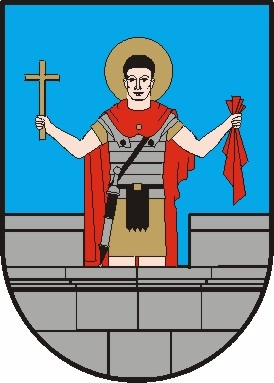 